1.	Call to Order and Introductions2.	Approval of today’s agenda.3.	Approval of minutes of last month’s meeting.4.	City of Minneapolis: Councilmember Lisa Goodman’s Report 5.	Presentation from Neighborhood and Community Relations, Board Representation Survey6.	Crime Report—Shannon McDonough’s report (shared from email update)7.	Treasurer’s Report (quarterly and as needed):  Roberta Jordan	8.	Communications and Fundraising Coordinator Report: Lynda Shaheen9.	Event Coordinator Report: Patty Wycoff10.	Bugle Report: JoEllyn Jolstad11. 	Webmaster Report: Jeremy Staffeld 12.	Committee Reports (only as needed) Communications	Community ProjectsElections Events Finance/Membership – will discuss the 2023 budgetGardensGateway ProjectParksRacial JusticeTraffic Safety – Discuss new chair and/or disbanding committeeSchools13.	Other Standing Reports (only as needed)	ROC/Basset Creek Valley Update		SWLRT Update 2800 Wayzata Update (see Rod Miller’s email update)14.	Discussion Items, New Business, Updates and AnnouncementsCPP application15.	Adjourn by 8:00 p.m.		NEXT BOARD MEETING: 	Wednesday November 9, 2022     Upcoming Events:    Sip and Stroll, October 13, 2022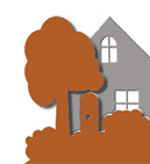 BRYN MAWR NEIGHBORHOOD ASSOCIATION Board Meeting AgendaWednesday, October 12, 2022 6:30– 8:00 PMHybrid Live at Bryn Mawr Elementary School and Virtual